NPLYFC AGM Agenda 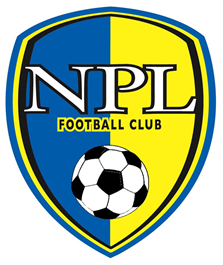 Items: Apologies Kate Gaitt, Joe Gallimore, Malcolm Foreman, James Fillingham, Nigel SinsburyAGM 2016 Minutes Minutes from the 2016 AGM need to be approved. Matters arisingMatters arising from the 2016 AGM minutes. None Tournament 2017 Review Thanks to Colin and the CS team. Thanks to Nerys and Antony Weir, Tony Crabtree, Will Palmer, Chris Gallifent, The Smith Family, Kate Packwood and Mike Ruddick who spent most of the weekend at the tournament. Colin to present. Suggestions for the 2018 tournament – stalls, food, etc. – shall be listed to in November at the first tournament meeting. Report of OfficersChairman Secretary Treasurer Election of Officers Main Committee: all current officers are being prosed on block. Executive Committee: all current officers are being prosed on block. Vacant posts SecretarySponsorship Coordinator  Social Coordinator  2016-2017 Calendar Dates agreed. Safeguarding Tony Crabtree to update. A.O.B When AGM finishes Player registrations – JCR to email an update Kit – JCR updated Equipment – JCR updated Send survey out to the membership for understand on how we can get more involved into the club Secretary role to be advertised and in place by 04-SepDateMonday 3rd July Time19:30VenueThe Pavilion, NPL Sports Club AttendedJames Cranston, Will Palmer, Tony Crabtree, Nerys Weir, Antony Weir, Steven Bates, Steve Peake, Adrian Luckins, Gary Parker, Mike Ruddick, Mick Gadd, Colin Smith, Kate Packwood Proposed by Seconded by Agreed by James Cranston Adrian Luckins None Proposed by Seconded by Agreed by James Cranston Gary ParkerAll Proposed by Seconded by Agreed by James Cranston Steve PeakeAll Proposed by Seconded by Agreed by Proposed by Seconded by Agreed by Proposed by Seconded by Agreed by 